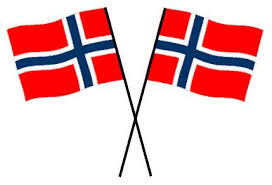 ŽodynėlisNorvegų k.Lietuvių k.Nasjonaldag nacionalinė dienaGrunnlovsdag konstitucijos dienaBestemtenusprendėViktigste svarbiausiSelvstendig savarankiškaForsamlingsusirinkimasGrunnlovkonstitucijaÅ pynte seg  pasipuoštiBunad tautiniai drabužiaiTradisjontradicijaÅ markere pažymėtiÅ feire švęstiMusikkorps orkestrasÅ vifte mojuotiÅ holde talesakyti kalbąArrangement renginys